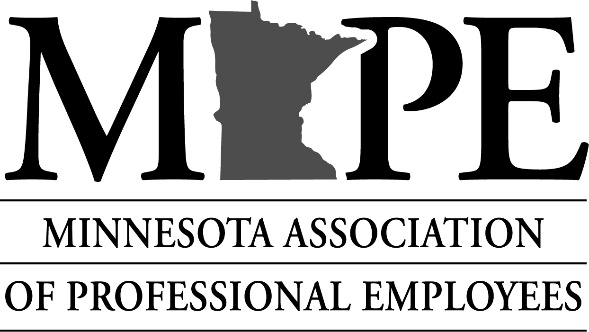 Classification title: 					Public Affairs CoordinatorWorking title: 					Same as aboveSalary range: 					14L-19L (OPEIU contract)Job type: 						Full-timeReports to: 	Director of Public Affairs and Communications Bargaining unit status: 				Non-exemptTravel: 						Some travel requiredDate of revision: 					June 16, 20191. POSITION PURPOSE: The Public Affairs Coordinator is responsible for coordinating member engagement around legislative, political, and communications solutions at the Minnesota Association of Professional Employees. Taking direction from the Director of Public Affairs and Communications, the Public Affairs Coordinator is accountable for the following duties and responsibilities, articulated in no particular order of importance: (I) legislative advocacy, (II) political organizing, (III) communications support, and (IV) other related tasks as assigned. 2. DUTIES AND RESPONSIBILITIES:I. Legislative Advocacy: The Public Affairs Coordinator is responsible for providing MAPE legislative support at the direction of the Director of Public Affairs and Communications. Specific duties include:Tracking legislative developments and formulating legislative strategyLobbying legislators on MAPE issues and initiativesProviding regular legislative reports and recommendationsServing as a MAPE representative to assigned coalitionsBuilding MAPE’s political power through member’s political engagement Coordinating member to legislator outreach for assistance in carrying out MAPE’s political and legislative agendasTestifying before legislative committees when assignedWorking with Communications Coordinator to develop member stories relative to legislative advocacyWorking with MAPE’s Members and others to coordinate in-district events. Il. Political Organizing: The Public Affairs Coordinator is charged with coordinating MAPE’s political action program in a way that strengthens MAPE’s political power. Specific duties include:Engaging in political work with members, volunteers, and staffBroadening MAPE’s political activism through program recruitment, opportunities, and event turnoutDirecting and carrying out MAPE’s political plans and strategic political initiatives as directedProviding political education and training for members and staffTracking political developments and formulating strategyPromoting member involvement in political affairsTracking member and staff political involvement using the VAN and UnionWarePrepare reports and track political expenditures as necessaryRepresenting MAPE at coordinated partner tables as directedActing as advisor and coordinator for the MAPE PAC as directed III. Communications Support: The Public Affairs Coordinator is expected to provide communications support relative to other assigned duties. Specific duties include:Maintaining the MAPE web page and social media platformsAssisting the public relations coordinator in media relationsAssisting the assistant communications coordinator in the use of social mediaAssisting the communications coordinator on internal communication and research Using member data for the purposes of targeted communicationParticipating in the development of communications strategiesOther Related Tasks: The Public Affairs Coordinator is expected to carry out several additional related tasks. Specific duties may include:Collaborate with staff and other departments on the carrying out of initiatives in the MAPE strategic planCollaborating with staff on various projectsCoordinating and scheduling appointments for membership engagement at the capitolWorking on special projects as assignedPERFORMANCE REVIEW: The performance of the Public Affairs Coordinator will be reviewed bi-annually by the Director of Public Affairs and Communications and Business Manager. The purpose of the performance review will be twofold: (i) to agree to a set of concrete goals for the following six months and (ii) to assess the extent to which goals from the previous six months have been achieved. Performance targets should be based on the responsibilities and duties articulated in this position description.4, PERSON SPECIFICATION: The ideal candidate for the post of Public Affairs Coordinator should:Possess a Bachelor’s degree in any field and 3+ years of relevant work experience.Have documented successes in the areas of legislative advocacy, organizing political action, and communications.Demonstrate advanced knowledge of the legislative process, trade unions, the public sector, and political campaigns.Demonstrate superior problem-solving skills.Demonstrate ability to work independently and in a team.Communicate effectively.Demonstrate ability to prioritize in a multi-tasking environment.N.B.: The goals and work activities listed in this position description are intended to describe the essential functions of the person or persons assigned to this job. They are not intended as an exhaustive list of all job duties, responsibilities, and requirements.All MAPE staff are prohibited from any involvement in MAPE local, regional, or statewide internal politics. 